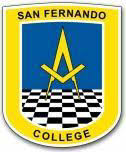 Guía Nº 4Unidad 1: Habilidades motrices básicas de locomoción, manipulación y estabilidad.Observa el cuento en compañía de un adulto y luego realiza la actividad que aparece mas abajo:https://www.youtube.com/watch?v=qlfy1N6nkegActividda:Imprime la imagen, colorea, recorta y pega en tu cuaderno agrupando los alimentos. 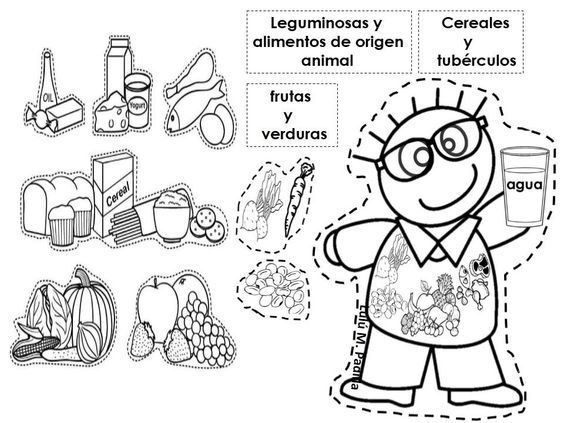 Asignatura: Educación FísicaNivel: Primero Básico A-B-CProfesora: Constanza González PizarroObjetivo: Practicar actividades físicas en forma segura, demostrando la adquisición de hábitos de higiene, posturales y de vida saludable, como lavarse las manos y la cara después de la clase, mantener una correcta postura y comer una colación saludable antes y después de practicar actividad física.Consultas: cogonzalez@sanfernandocollege.cl 